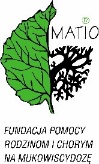  WNIOSEK O ZGODĘ NA UŻYCZENIE I POSŁUGIWANIE SIĘ LOGOUżycie logotypu powinno być wykorzystane zgodnie z ogólnie przyjętymi zasadami etyki i nie może w żaden sposób narażać Fundacji na naruszenie jej dobrego imienia. UWAGA!DO WNIOSKU NALEŻY DOŁĄCZYĆ PROJEKT MATERIAŁÓW, W KTÓRYCH ZOSTANIE WYKORZYSTANE LOGO.Klauzula informacyjna o przetwarzaniu danych osobowych Zgodnie z art. 13 ust. 1 i ust. 2 rozporządzenia Parlamentu Europejskiego i Rady (UE) 2016/679 z 27 kwietnia 2016 r. w sprawie ochrony osób fizycznych w związku z przetwarzaniem danych osobowych i w sprawie swobodnego przepływu takich danych oraz uchylenia dyrektywy 95/46/WE (RODO), MATIO Fundacja Pomocy Rodzinom  i Chorym na Mukowiscydozę z siedzibą w Krakowie (30-507), przy ul. Celna 6, informuje, a Wykonawca przyjmuje do wiadomości, że: Administratorem danych osobowych jest MATIO Fundacja Pomocy Rodzinom i Chorym na Mukowiscydozę. Dane osobowe będą przechowywane przez okres realizacji umowy oraz przez czas niezbędny zgodnie z przepisami dotyczącymi archiwizacji akt i okres w jakim mogą być dochodzone roszczenia z przedmiotowej Umowy. Wykonawca posiada prawo dostępu do treści swoich danych osobowych, prawo do ich sprostowania, jak również w przypadkach wskazanych w RODO prawo ich usunięcia, ograniczenia ich przetwarzania/ prawo do cofnięcia zgody, prawo do przenoszenia danych, prawo do wniesienia sprzeciwu wobec przetwarzania danych osobowych. Wykonawcy przysługuje prawo wniesienia skargi do organu nadzorczego, jeśli zdaniem Wykonawcy, przetwarzanie danych osobowych narusza przepisy unijnego rozporządzenia RODO. Podanie przez Wykonawcę danych osobowych jest warunkiem zawarcia i realizacji umowy. Administrator nie przewiduje przekazywania danych osobowych żadnym podmiotom trzecim, chyba że obowiązek ich przekazania będzie wynikał z obowiązujących przepisów prawa. Dane osobowe nie będą przetwarzane w sposób zautomatyzowany i nie będą profilowane. Wyrażam zgodę na przetwarzanie danych osobowych …………………………………………                          …………………………………………data i czytelny podpis                                                    pieczęć OrganizatoraZgłaszający Miejsce użycia logo fundacji (plakat, ulotka, strona internetowa, social media itp.) Czas użycia logo (od dni do dnia)Dane kontaktowe osoby występującej o zgodę 